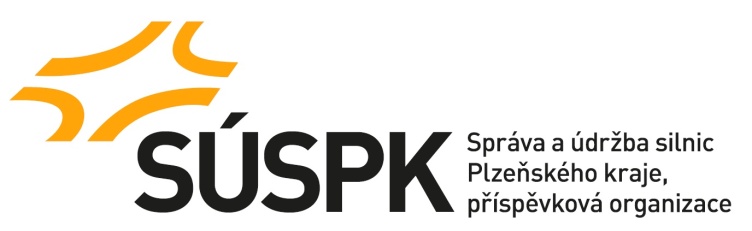 Kupní smlouva„OOPP pro SÚSPK 2023“ uzavřená dle ustanovení § 2079 a násl. zák. č. 89/2012 Sb., občanského zákoníku (dále jen „o. z.“)(dále jen „kupní smlouva“)číslo kupní smlouvy kupujícího: 	     číslo kupní smlouvy prodávajícího: 	     Tato kupní smlouva je uzavřena na základě výsledku zjednodušeného podlimitního řízení veřejné zakázky evidované na profilu zadavatele pod systémovým číslem: P22V00000840.Smluvní stranySpráva a údržba silnic Plzeňského kraje, příspěvková organizace (dále jen „SÚSPK“)zapsaná v obchodním rejstříku pod sp. zn.: Pr 737 vedenou u Krajského soudu v Plznisídlo:			Koterovská 462/162, Koterov, 326 00 Plzeňstatutární orgán: 	Ing. Miroslav Doležal, generální ředitelIČO:			72053119	DIČ: CZ72053119telefon:			377 172 101		e-mail:			posta@suspk.eukontaktní osoba: Ing. Jana Kašparová, tel. +420 770 180 470, e-mail: jana.kasparova@suspk.eu dále jen „kupující“anázev prodávajícíhozapsaná v obchodním rejstříku pod sp. zn.:       vedenou u      sídlo:		     zastoupen/á:	     IČO:			     		DIČ:       e-mail:		     telefon:		     datová schránka:	     kontaktní osoba ve věcech technických:      , tel.      , e-mail:      korespondenční adresa, je-li odlišná od sídla:      dále jen „prodávající“Účel kupní smlouvyÚčelem této kupní smlouvy je zabezpečit průběžné dodávky osobních ochranných pracovních prostředků v roce 2023 dle potřeb kupujícího po dobu trvání této kupní smlouvy.Kupujícímu na základě této kupní smlouvy nevzniká povinnost odebrat, resp. objednat předmět koupě v předpokládaném množství, a to s ohledem na skutečnost, že se jedná pouze o kvalifikovaný odhad. Kupující tedy není povinen koupit prostřednictvím pokynů celé předpokládané množství předmětu koupě dle ZD, a pokud neodebere předpokládané množství, tak prodávajícímu nevzniká nárok na jakékoliv plnění za neodebrané množství, zejména úhrada kupní ceny za neodebrané množství nebo náhrada škody v podobě ušlého zisku za neodebrané množství.Předmět kupní smlouvyPředmětem této kupní smlouvy je sjednání podmínek, za kterých bude po dobu trvání kupní smlouvy odebírán předmět plnění na základě jednotlivých pokynů kupujícího dle čl. 3. této kupní smlouvy. Prodávající se zavazuje, že kupujícímu odevzdá věc, která je předmětem koupě a umožní mu nabýt vlastnické právo k ní a na základě této se kupující zavazuje, že věc převezme a zaplatí za ni prodávajícímu kupní cenu.Předmětem koupě dle této kupní smlouvy jsou: osobní ochranné pracovní prostředky (dále jen „OOPP“). Jednotlivé druhy OOPP vč. technických požadavků, specifikace kvality a jednotkové ceny jsou specifikovány v Příloze č. 1 této kupní smlouvy. Prodávající bude dodávat veškeré plnění podle této kupní smlouvy v režimu náhradního plnění. Ostatní OOPP, které nejsou vyjmenovány v seznamu položek v Příloze č. 1 této kupní smlouvy, budou též dodány a fakturovány v režimu náhradního plnění.Sjednaná jakost a další podmínky předmětu koupě: nový, nepoužitý;musí splňovat podmínky stanovené nařízením Evropského parlamentu a Rady (EU) 2016/425 o osobních ochranných prostředcích a o zrušení směrnice Rady 89/686/EHS, Nařízením vlády č. 390/2021 Sb., o bližších podmínkách poskytování osobních ochranných pracovních prostředků, mycích, čisticích a dezinfekčních prostředků a také ČSN EN ISO 20471 u vest, bund, kalhot a kabátů.(dále jen „předmět koupě“)Kupující i prodávající souhlasně prohlašují, že je předmět koupě na základě shora uvedené specifikace dostatečně určitě a srozumitelně určen.Prodávající prohlašuje, že je výlučným vlastníkem předmětu koupě, že na předmětu koupě neváznou žádná práva třetích osob a že není dána žádná překážka, která by mu bránila s předmětem koupě podle této kupní smlouvy disponovat. Prodávající prohlašuje, že předmět koupě má vlastnosti stanovené v tomto článku shora a je způsobilý k použití k účelu: ochrana zaměstnanců proti rizikům BOZP na pracovišti.Konkrétní druh předmětu koupě, jeho množství, velikost a konkrétní místo plnění bude blíže vymezeno v pokynech dle čl. 3. této kupní smlouvy. Sjednává se, že jednotlivé pokyny budou vždy minimálně v hodnotě 2 000,00 Kč bez DPH, nebude-li konkrétně dohodnuto jinak. Pokyny a jejich náležitostiKupující písemně (e-mailem) popř. telefonicky (obojí lze učinit výhradně na uvedené kontakty prodávajícího v čl. 4. odst. 4.2. této kupní smlouvy) předá prodávajícímu pokyn, kterým specifikuje požadavky na dílčí plnění prodávajícího kupujícímu dle této kupní smlouvy (dále jen „pokyn“).Obdrží-li prodávající pokyn je povinen do 24 hodin (lhůta běží pouze v pracovních dnech, mimo pracovní dny se běh lhůty přerušuje) od obdržení pokynu písemně (e-mailem) přijmout pokyn učiněný kupujícím, nebo bezodkladně písemně (e-mailem) vyrozumět kupujícího, že odmítá pokyn přijmout.Jednotlivé pokyny jsou přijaty okamžikem doručení písemného (e-mailem) potvrzení o přijetí pokynu prodávajícím kupujícímu (tj. doručením e-mailu obsahujícím pokyn s náležitostmi dle čl. 3. odst. 3.4.).Jednotlivé dodávky budou realizovány průběžně, jakmile bude mít prodávající OOPP k dispozici. Nečeká se na konečný termín platnosti dodání dle jednotlivých pokynů. Realizace dodávek proběhne po telefonické (popř. e-mailové) dohodě mezi oprávněnými osobami. Nezbytnými náležitostmi pokynu jsou:místo dodání;doba dodání;množství předmětu koupě;název a číslo střediska kupujícího.Nebude-li následně po realizaci jednotlivého pokynu dodací list odpovídat obsahu pokynu, nebude ze strany zástupce kupujícího podepsán a nebude se tedy moci stát následnou přílohou faktury a taková dodávka nebude kupujícím převzata ani proplacena, nebude-li možno, aby se zástupci uvedení v čl. 4. odst. 4.2. a 4.5. této kupní smlouvy dohodli operativně (změnou pokynu, vytvořením nového pokynu).Místa plnění a oprávněné osobyProdávající se zavazuje odevzdat kupujícímu předmět koupě v místě uvedeném v pokynu dle čl. 3. této kupní smlouvy.Oprávněné osoby kupujícího, jež mohou realizovat pokyn: Ing. Monika Tomášková, tel.: 770 129 240, e-mail: monika.tomaskova@suspk.eu Ing. Zita Aichingerová, tel.: 770 148 802, e-mail: zita.aichingerova@suspk.eu Simona Lhotáková, tel.: 778 401 325, e-mail: simona.lhotakova@suspk.eu Klára Kubová, tel.: 778 732 644, e-mail: klara.kubova@suspk.eu Seznam míst plnění (provozních středisek) a kontaktních osob, které mohou převzít předmět plnění:Osoby oprávněné k řešení reklamací předmětu koupě poskytnutého na základě pokynu jménem kupujícího vůči prodávajícímu jsou:Helena Hrušková, tel.: 606 536 074, e-mail: helena.hruskova@suspk.eu    Ivana Ondrejková, tel.: 724 434 140, e-mail: ivana.ondrejkova@suspk.euJitka Slámová, tel.: 605 261 718, e-mail: jitka.slamova@suspk.eu  Ing. Josef Štokr, tel.: 777 712 695, e-mail: josef.stokr@suspk.eu Jitka Chválová tel.: 607 182 597, e-mail: jitka.chvalova@suspk.eu Jitka Vacková, tel.: 605 299 708, e-mail: jitka.vackova@suspk.euOsobou oprávněnou k uzavření jednotlivých pokynů dle čl. 3. odst. 3.1. kupní smlouvy za prodávajícího je:     , tel. +420      , e-mail:       (lze doplnit i více osob)Případné změny oprávněných osob budou oznámeny druhé smluvní straně písemně, a taková změna bude aplikována do smluvního vztahu bez nutnosti uzavření dodatku k této kupní smlouvě.Kupní cenaKupní cena bude stanovena v závislosti na druhu a množství předmětu koupě v jednotlivém pokynu podle jednotkových cen uvedených v Příloze č. 1 této kupní smlouvy.Kupující je oprávněn objednat i jiné OOPP, které nejsou uvedeny v Příloze č. 1 této kupní smlouvy, v takovém případě se prodávající zavazuje dodat OOPP za cenu běžně nabízenou ostatním zákazníkům, a v této ceně bude započítáno i náhradní plnění. V kupní ceně stanovené dle čl. 5. odst. 5.1. nebo 5.2. jsou obsaženy veškeré náklady prodávajícího související s dodáním předmětu koupě do sjednaného místa plnění, včetně nákladů na vrácení nebo výměnu nepoužitých OOPP, které nebyly přizpůsobeny osobním potřebám zaměstnanců kupujícího, tedy zejména nebyly vyrobeny na míru či na nich nebylo umístěno logo kupujícího. DPH bude účtováno dle platné sazby ke dni zdanitelného plnění.Z kupní ceny vč. DPH je prodávající povinen automaticky poskytnou slevu v hodnotě smluvní pokuty dle čl. 7. odst. 7.8. této kupní smlouvy, tedy pokud prodávající neodevzdá předmět koupě v ujednaném množství a jakosti včas dle čl. 7. odst. 7.8. této kupní smlouvy, je prodávající povinen vystavit fakturu dle čl. 6. odst. 6.1 ve výši kupní ceny ponížené o poskytnutou slevu. Platební podmínkyKupní cena bude prodávajícím účtována řádným daňovým dokladem (dále jen „faktura“).Prodávající vystaví vždy do deseti pracovních dnů (od dodávky předmětu koupě) jednu fakturu zahrnující veškeré dodávky předmětu koupě za dodávky učiněné pro každé středisko samostatně. Faktura bude obsahovat dodací list. Faktura musí splňovat veškeré náležitosti dle této kupní smlouvy a náležitosti řádného účetního a daňového dokladu ve smyslu zák. č. 563/1991 Sb., o účetnictví, zák. č. 235/2004 Sb., o dani z přidané hodnoty (dále jen „ZDPH“) a zákona č. 353/2003 Sb., o spotřebních daních a rovněž číslo kupní smlouvy kupujícího. V opačném případě má kupující právo ji do 15 dnů od doručení vrátit k doplnění či opravě bez toho, že by nastalo prodlení s úhradou kupní ceny. Vrácením faktury k opravě se přeruší lhůta splatnosti a nová lhůta splatnosti začne běžet dnem doručení opravené faktury kupujícímu. Podkladem pro vystavení faktury a současně její přílohou bude řádně vyplněný dodací list potvrzený osobou k tomu oprávněnou za kupujícího dle jednotlivého pokynu. Kopie dodacích listů budou přílohou zaslané faktury. Fakturu, dodací list bude zaslán vždy samostatně ve formátu PDF na adresu: posta@suspk.eu a to v jednom e-mailu. Splatnost kupní ceny činí třicet (30) dní ode dne doručení faktury kupujícímu.Smluvní strany se dohodly, že pohledávku na zaplacení kupní ceny je prodávající oprávněn postoupit na třetí osobu pouze s předchozím písemným souhlasem kupujícího.Prodávající se zavazuje, že na jím vydaném daňovém dokladu bude uvedeno pouze číslo tuzemského bankovního účtu, které je správcem daně zveřejněno způsobem umožňujícím dálkový přístup (§ 98 písm. d)  ZDPH).  V případě, že daňový doklad bude obsahovat jiný než takto zveřejněný tuzemský bankovní účet, má kupující právo ponížit platbu prodávajícímu uskutečňovanou na základě této kupní smlouvy o příslušnou částku DPH a současně je oprávněn odvést částku DPH z příslušného plnění přímo na účet finančnímu úřadu. Smluvní strany si sjednávají, že takto prodávajícímu nevyplacenou částku DPH odvede správci daně sám kupující v souladu s ustanovením § 109a ZDPH.V případě, že se prodávající stane tzv. nespolehlivým plátcem DPH ve smyslu §106a ZDPH, je kupující oprávněn odvést částku DPH z příslušného plnění přímo na účet finančnímu úřadu, a to v návaznosti na §109 a §109a ZDPH. V takovém případě tuto skutečnost kupující oznámí prodávajícímu a úhradou DPH na účet finančního úřadu se pohledávka prodávajícího za kupujícím v částce uhrazené DPH považuje bez ohledu na další ustanovení této kupní smlouvy za uhrazenou. Skutečnost, že se prodávající stal tzv. nespolehlivým plátcem DPH, bude ověřena z veřejně dostupného Registru plátců DPH a identifikovaných osob, což prodávající výslovně akceptuje a nebude činit sporným.Smluvní strany se dohodly, že v případě porušení povinnosti prodávajícího dle čl. 6. odst. 6.2. této kupní smlouvy vzniká kupujícímu nárok na smluvní pokutu ve výši 2 000,00 Kč za každý jednotlivý případ.Dodací podmínkyProdávající se zavazuje dodávat plnění dle jednotlivých pokynů bez vad, v dohodnutém množství, jakosti a provedení a v termínu, který je stanoven nejpozději do 20 pracovních dnů ode dne přijetí pokynu prodávajícím a nejpozději do 30 pracovních dnů od potvrzení pokynu prodávajícím o dodání OOPP nadměrné velikosti nebo OOPP šité na míru. Předmět koupě je možné kupujícímu dodat vždy pouze v pracovní den mezi 7:00 hodin a 15:00 hodin, po předchozí telefonické dohodě, nebude-li smluvními stranami dohodnuto jinak.Předmět koupě bude prodávajícím kupujícímu odevzdán v místě plnění dle čl. 4 této kupní smlouvy po předchozí dohodě o přesném času dodání s oprávněným zástupcem kupujícího dle čl. 7. odst. 7.3. této . Předání a převzetí plnění bude potvrzeno oběma stranami na dodacím listě.Osobami oprávněnými převzít předmět koupě, potvrdit dodací list, resp. dodací listy v zastoupení kupujícího, k provedení kontroly souladu předmětu koupě s podmínkami dle této kupní smlouvy a uvedení data převzetí, jsou osoby podle čl. 4. odst. 4. 3. této kupní smlouvy.Kupující je oprávněn odmítnout předmět koupě převzít v případě, že předmět koupě nebude mít vlastnosti uvedené v čl. 2. této kupní smlouvy či v případě, že spolu s předmětem koupě nebudou kupujícímu odevzdány doklady dle čl. 7. odst. 7.6. a 7.7. této kupní smlouvy.Závazek prodávajícího odevzdat předmět koupě je splněn okamžikem převzetí předmětu koupě kupujícím. Odevzdáním předmětu koupě na kupujícího přechází vlastnické právo k předmětu koupě a nebezpečí škody na předmětu koupě. Prodávající je povinen při odevzdání předmětu koupě předat kupujícímu doklady, jež jsou nutné k převzetí a k užívání předmětu koupě, zejména technická specifikace předmětu koupě, způsob údržby OOPP, apod.Prodávající se zavazuje zajistit vlastním nákladem provedení všech potřebných zkoušek nezbytných pro užívání předmětu koupě, pokud je jejich provedení právními předpisy nebo touto dohodou požadováno a k předložení těchto dokladů kupujícímu.V případě, že prodávající neodevzdá předmět koupě v ujednaném množství a jakosti včas, má kupující nárok na smluvní pokutu ve výši 0,5 % z kupní ceny s DPH za ujednané množství předmětu koupě za každý byť jen započatý den prodlení s odevzdáním.Prodávající se zavazuje dodat veškeré plnění podle této kupní smlouvy v režimu náhradního plnění.V případě, že prodávající poruší povinnost dle čl. 7. odst. 7.9. této kupní smlouvy, má kupující nárok na smluvní pokutu ve výši 30 000,00 Kč za každý takový případ. Ustanovením o smluvní pokutě ani jejím zaplacením není dotčeno právo kupujícího domáhat se náhrady případné škody v celém rozsahu, způsobené porušením této kupní smlouvy prodávajícím.Splatnost smluvní pokuty bude stanovena ve Výzvě k úhradě pokuty.Smluvní strany se dohodly, že kupující má právo na bezplatné vrácení nebo výměnu nepoužitých OOPP, které nebyly přizpůsobeny osobním potřebám zaměstnanců kupujícího, tedy zejména vyrobeny na míru či na nich nebylo umístěno logo kupujícího, nebo měly jinou vadu. Za vrácené nepoužité OOPP je prodávající povinen vrátit kupujícímu kupní cenu. V případě prodlení prodávajícího s odstraněním oprávněně reklamované vady je kupující oprávněn požadovat smluvní pokutu ve výši ve výši 0,5 % z kupní ceny bez DPH OOPP, u kterého došlo k tomuto prodlení, za každý i jen započatý den prodlení s odstraněním jednotlivé vady.Prodávající odpovídá kupujícímu za škodu způsobenou porušením povinnosti podle této kupní smlouvy nebo povinnosti stanovené obecně závazným platným právním předpisem.Záruka za jakostProdávající se zavazuje, že si předmět koupě po dobu dvou (2) let zachová vlastnosti uvedené v čl. 2 odst. 2.2. a 2.3. písm. b) této kupní smlouvy, pokud je to relevantní.Prodávající se zavazuje, že předmět koupě nebude mít co do kvality, střihu, typu a provedení horší vlastnosti než odpovídající vzorek předmětu koupě předložený prodávajícím v zadávacím řízení.Záruční doba počíná běžet dnem odevzdání předmětu koupě kupujícímu.Prodávající se zavazuje uspokojit nároky kupujícího z vad bezplatně a bezodkladně poté, co obdrží oznámení kupujícího o vadách zboží, nejpozději však ve lhůtě uvedené v čl. 9. odst. 9.3 této kupní smlouvy, přičemž je povinen postupovat v souladu s nároky kupujícího z vad zboží, uplatněnými v předmětném oznámení.Práva z vadného plněníPředmět koupě má vady, nemá-li vlastnosti uvedené v čl. 2 odst. 2.2., 2.4. a 2.6 a není-li v souladu s touto kupní smlouvou dle čl. 3 a v souladu s čl. 8 odst. 8.2. této kupní smlouvy. Za vadu se považují i vady v dokladech dle čl. 7 odst. 7.6. a 7.7. této kupní smlouvy.Právo kupujícího z vadného plnění zakládá vada, kterou má předmět koupě v době přechodu nebezpečí škody na věci na kupujícího, byť se projeví až později. Právo kupujícího založí i později vzniklá vada, kterou prodávající způsobil porušením své povinnosti. Prodávající se zavazuje odstranit oprávněně reklamované vady nejpozději do 10 dnů od reklamace, nebude-li v konkrétním případě dohodnuto jinak. Smluvní strany se dohodly, že za odstranění vady se považuje dodání shodného, popř. dodání chybějícího zboží. V případě, že odstranění vady vzhledem k jejímu rozsahu nebo technické složitosti není možné objektivně provést ve lhůtě dle věty první, je prodávající v této lhůtě povinen tuto skutečnost písemně sdělit kupujícímu s řádným odůvodněním a návrhem konkrétní lhůty, v níž se zaváže vadu odstranit. Tato lhůta nesmí však být delší než 15 pracovních dnů ode dne oznámení vady kupujícím, nedohodnou-li se smluvní strany písemně jinak. Povinnosti prodávajícího ze záruky za jakost tím nejsou dotčeny.Při uplatňování práv z vadného plnění se použijí ustanovení § 2099 a násl. občanského zákoníku.Osobní údaje zástupců a kontaktních osob, závazek mlčenlivostiSmluvní strany berou na vědomí, že v souvislosti s uzavřením a plněním této kupní smlouvy dochází za účelem zajištění komunikace při plnění kupní smlouvy k vzájemnému předání osobních údajů zástupců a kontaktních osob smluvních stran v rozsahu: jméno, příjmení, akademické tituly apod., telefonní číslo a e-mailová adresa.Smluvní strany se zavazují informovat fyzické osoby, jejichž osobní údaje uvedly v kupní smlouvě, případně v souvislosti s plněním této kupní smlouvy poskytly druhé smluvní straně o takovém způsobu zpracování jejich osobních údajů a současně o jejich právech, jež jako subjekt údajů v souvislosti se zpracováním svých osobních údajů mají, tj. zejm. podat kdykoli proti takovému zpracování námitku.Smluvní strany se zavazují dodržovat mlčenlivost o osobních údajích, o kterých se dozví v souvislosti s plněním této kupní smlouvy nebo s nimi v souvislosti s touto kupní smlouvou přijdou do styku. Smluvní strany jsou rovněž povinny zachovávat mlčenlivost o všech bezpečnostních opatřeních, jejichž zveřejnění by ohrozilo zabezpečení osobních údajů. Smluvní strany se současně zavazují zajistit, že budou v rámci smluvního vztahu založeného touto kupní smlouvou uplatňovat zásady stanovené v nařízení Evropského Parlamentu a Radu (EU) 2016/679 ze dne 27. 4. 2016, o ochraně fyzických osob v souvislosti se zpracováním osobních údajů a volném pohybu těchto údajů a o zrušení směrnice 95/46/ES (obecné nařízení o ochraně osobních údajů), které nabylo účinnosti dne 25. 5. 2018 (dále jen „Obecné nařízení“ nebo rovněž „GDPR“). Povinnost mlčenlivosti trvá i po ukončení účinnosti této kupní smlouvy.Smluvní strany se zavazují zajistit, že jejich zaměstnanci a další osoby, které přijdou do styku s osobními údaji v souvislosti s plněním této kupní smlouvy, budou zavázáni k mlčenlivosti ve stejném rozsahu, jakou jsou povinností mlčenlivosti zavázány smluvní strany dle této kupní smlouvy.Za porušení závazku mlčenlivosti dle této kupní smlouvy se nepovažuje poskytnutí osobních údajů třetí straně, které je nezbytné pro plnění kupní smlouvy nebo plnění povinnosti stanovené právním předpisem nebo které bylo učiněno se souhlasem subjektu údajů.Je-li smluvní stranou fyzická osoba, bere na vědomí, že druhá smluvní strana zpracovává její osobní údaje v rozsahu osobních údajů uvedených v této kupní smlouvě za účelem uzavření a splnění kupní smlouvy, zajištění komunikace smluvních stran při plnění kupní smlouvy a za účelem případného uplatnění nároků z této kupní smlouvy. Smluvní strana bere na vědomí, že v souvislosti se zpracováním jejích osobních údajů jí vznikají práva uvedená v  GDPR a na http://www.suspk.eu/o-nas/informace-ohledne-gdpr/ a současně potvrzuje, že o těchto právech byla druhou stranou náležitě informována.Smluvní strany se zavazují, že při správě a zpracování osobních údajů budou dále postupovat v souladu s aktuální platnou a účinnou legislativou. Doba trvání kupní smlouvyTato kupní smlouva se sjednává na dobu určitou, a to do okamžiku, kdy souhrnná kupní cena ze všech jednotlivých pokynů uzavřených na základě této kupní smlouvy dosáhne částky doplnit nabídkovou cenu Kč bez DPH, nejpozději však do 31. 12. 2023.Prodávající nesmí plnit z pokynu v případě, že by souhrn kupních cen z jednotlivých plnění na základě předchozích pokynů dle čl. 3 této kupní smlouvy přesáhl částku  doplnit nabídkovou cenu Kč bez DPH.O naplnění limitu doplnit nabídkovou cenu bez DPH prodávající kupujícího bezodkladně vyrozumí.Odstoupení od kupní smlouvyObě smluvní strany jsou oprávněny odstoupit od této kupní smlouvy v případech stanovených zákonem.Smluvní strany se dohodly, že kupující je oprávněn v souladu s § 2001 občanského zákoníku od této kupní smlouvy písemně odstoupit z důvodu jejího porušení prodávajícím.Kupující je dále oprávněn odstoupit od této kupní smlouvy nebo od jednotlivého pokynu (objednávky) v případě že:prodávající písemně oznámí kupujícímu, že není schopen plnit své závazky podle této kupní smlouvy;příslušný soud pravomocně rozhodne, že prodávající je v úpadku nebo mu úpadek hrozí (tj. vydá rozhodnutí o tom, že se zjišťuje úpadek prodávajícího nebo hrozící úpadek prodávajícího), nebo ve vztahu k prodávajícímu je prohlášen konkurs nebo povolena reorganizace;je podán návrh na zrušení prodávajícího podle zák. č. 90/2012 Sb., zákona o obchodních korporacích nebo je zahájena likvidace prodávajícího v souladu s příslušnými právními předpisy, a dále v případě:nepravdivosti prohlášení prodávajícího dle čl. 2. odst. 2.6. nebo čl. 2.7. této kupní smlouvy;prodlení prodávajícího s odstraněním vad předmětu koupě delším než 30 dní ode dne oznámení vady kupujícím;prodlení prodávajícího s provedením výměny předmětu koupě delším než 30 dní ode dne oznámení neopravitelné vady anebo vady, která se vyskytla na předmětu koupě opakovaněZávěrečná ustanoveníUhrazením smluvních pokut dle této kupní smlouvy není dotčen nárok na náhradu škody. Pro případ, že by byla smluvní pokuta soudem snížena, dohodly se zároveň smluvní strany, že zůstává zachováno právo na náhradu škody ve výši, v jaké škoda převyšuje částku určenou soudem jako přiměřenou. Smluvní pokuty dle této kupní smlouvy lze požadovat kumulativně, a to bez omezení. Úhradou smluvní pokuty prodávajícím není dotčena další existence povinnosti smluvní pokutou zajištěné. Smluvní pokuta dle této kupní smlouvy je splatná do 15 kalendářních dnů ode dne doručení písemného uplatnění práva na smluvní pokutu, a to na účet písemně určený kupujícím. Smluvní pokutu je kupující oprávněn započíst oproti splatným fakturacím prodávajícího.Pro kupujícího i prodávajícího jsou závazné Obchodní podmínky Správy a údržby silnic Plzeňského kraje, p.o., verze 1.1. platné od 17. 2. 2020, které jsou publikované a veřejně přístupné na webových stránkách kupujícího v sekci „dokumenty ke stažení“: http://www.suspk.eu/o-nas-a/formulare-ke-stazeni/ (dále jen „Obchodní podmínky“). Jednotlivá ujednání kupní smlouvy mají vždy v případě rozporu s Obchodními podmínkami přednost a smluvní vztah se tedy bude vždy řídit prioritně ustanoveními kupní smlouvy. Nastanou-li u některé ze smluvních stran skutečnosti bránící řádnému plnění této kupní smlouvy, je povinna to ihned bez zbytečného odkladu písemně oznámit druhé smluvní straně a vyvolat jednání kupujícího a prodávajícího.Tuto kupní smlouvu lze měnit či doplňovat pouze písemnými dodatky, očíslovanými a podepsanými oběma stranami. Tímto ustanovením není dotčeno právo stran o změně kupní smlouvy v případech touto kupní smlouvou výslovně stanovených (zejm. dovětkem „nebude-li dohodnuto jinak“).Prodávající na sebe přebírá nebezpečí změny okolností ve smyslu ust. § 1765 odst. 2 občanského zákoníku. Prodávající bere na vědomí, že tato kupní smlouva včetně všech jejích příloh bude podléhat povinnému zveřejnění zejm. podle zák. č. 340/2015 Sb., zákon o registru smluv.Prodávající výslovně souhlasí s tím, že kupující zveřejní úplné znění této kupní smlouvy vč. příloh, tj. tato kupní smlouva bude uveřejněna v podobě obsahující i případné osobní údaje nebo údaje naplňující parametry obchodního tajemství, pokud prodávající nejpozději do uzavření této kupní smlouvy nesdělí kupujícímu ty údaje, resp. části návrhu kupní smlouvy (příloh), jejichž uveřejnění je zvláštním právním předpisem vyloučeno (např. obchodní tajemství, osobní údaje nebo důvěrné informace ve smyslu ust. § 218 ZZVZ), spolu s odkazem na konkrétní normu takového zvláštního právního předpisu a konkrétní důvody zákazu uveřejnění těchto částí. Řádně a důvodně označené části kupní smlouvy (příloh) nebudou uveřejněny, popř. budou před uveřejněním znečitelněny.Splnění povinnosti uveřejnit tuto kupní smlouvu dle zák. č. 340/2015 Sb. zajistí kupující.Prodávající je povinen uveřejnit tuto kupní smlouvu v souladu s ust. § 5 odst. 1 zák. č. 340/2015 Sb. nejpozději do 3 měsíců od jeho uzavření, nebude-li tato kupní smlouva zveřejněna kupujícím nejpozději do jednoho měsíce po jeho uzavření.Kupní smlouva je vyhotovena v elektronické podobě, se zaručenými elektronickými podpisy zástupců smluvních stran založenými na kvalifikovaném certifikátu.Smluvní strany se dohodly, že plnění, jež je v souladu s obsahem této kupní smlouvy a bylo případně poskytnuto prodávajícím v době mezi uzavřením této kupní smlouvy a nabytím její účinnosti, je považováno za plnění dle této kupní smlouvy. Nárok na odpovídající protiplnění ze strany kupujícího však nevznikne prodávajícímu dříve než dnem nabytí účinnosti této kupní smlouvy. Prodávající není oprávněn fakturovat před nabytím účinnosti této kupní smlouvy.Kupní smlouva je uzavřena dnem podpisu poslední smluvní strany a nabývá účinnosti dnem uzavření, pokud zvláštní právní předpis (zejm. zák. č. 340/2015 Sb.) nestanoví jinak.Seznam přílohPříloha č. 1 – Seznam prostředků OOPP 2023 kupující	:							prodávající:___________________________				_________________________Správa a údržba silnic Plzeňského kraje,			název prodávajícíhopříspěvková organizace					oprávněná osobaIng. Miroslav Doležal						funkcegenerální ředitel						podepsáno elektronickypodepsáno elektronicky												DOMAŽLICEDOMAŽLICEDOMAŽLICEDOMAŽLICEDomažliceHelena Hrušková606 536 074Sadová 635, 344 01 DomažliceDomažliceFrantišek Čermák773 776 712Sadová 635, 344 01 DomažliceDomažliceAlena Hnojská607 726 712Sadová 635, 344 01 DomažliceKdyněJiří Velíšek ml.773 776 715Na Kobyle 748, 344 06 KdyněKdyněJan Kalčík773 776 714Na Kobyle 748, 344 06 KdyněHoršovský TýnBc. Michal Kumpan773 776 713Pivovarská 26, 346 01 Horšovský TýnHoršovský TýnJiří Knopf606 642 013Pivovarská 26, 346 01 Horšovský TýnKLATOVYKLATOVYKLATOVYKLATOVYKlatovy IIvana Ondrejková724 434 140Za Kasárny 324, 339 01 KlatovyKlatovy IMartin Dolejš770 153 532Za Kasárny 324, 339 01 KlatovyKlatovy IMiroslav Ulašín, st.376 333 934Za Kasárny 324, 339 01 KlatovyKlatovy IIJaroslav Majer724 434 135Za Kasárny 324, 339 01 KlatovyKlatovy IIJaroslav Adámek724 434 128Za Kasárny 324, 339 01 KlatovyHoražďoviceFrantišek Řepík724 434 123Strakonická 948, 341 01 HoražďoviceHoražďoviceKarel Lukeš728 076 734Strakonická 948, 341 01 HoražďoviceSušice IFrantišek Vítovec724 434 139Pražská 917, 342 01 SušiceSušice IVeronika Straková724 434 122Pražská 917, 342 01 SušiceSušice II Martin Jůn724 434 137Pražská 917, 342 01 SušiceSušice II Jiří Pešťák724 984 291Pražská 917, 342 01 SušicePLZEŇ - JIHPLZEŇ - JIHPLZEŇ - JIHPLZEŇ - JIHDvorec - NepomukJitka Vacková605 299 708Trojická 320, 335 03 NepomukDvorec - NepomukVáclav Strejc605 299 715Trojická 320, 335 03 NepomukDvorec - NepomukMonika Sedláková605 299 720Trojická 320, 335 03 NepomukStodIng. Jan Kumpan773 776 715Stříbrská 447, 333 01 StodStodJana Mašková605 299 712Stříbrská 447, 333 01 StodPřešticePetra Dobrá724 201 928Nepomucká 1139, 334 01 PřešticePřešticeMarcela Frouzová605 299 709Nepomucká 1139, 334 01 PřešticeSečDagmar Parouzová605 299 714Seč, 79, 336 01 BloviceSečPetra Hofrajterová605 299 710Seč, 79, 336 01 BloviceROKYCANY + PLZEŇ-MĚSTOROKYCANY + PLZEŇ-MĚSTOROKYCANY + PLZEŇ-MĚSTOROKYCANY + PLZEŇ-MĚSTORokycanyIng. Josef Štokr777 712 695Roháčova 733, 337 01 RokycanyRokycanyMartin Bittner602 357 944Roháčova 733, 337 01 RokycanyRokycanyVlasta Karlová725 178 725Roháčova 733, 337 01 RokycanyKařezLucie Pospíšková602 256 860Kařez 141, 338 08 ZbirohKařezMonika Tůmová770 112 326Kařez 141, 338 08 ZbirohPM-DoudlevceLukáš Kurtin 737 285 603Doudlevecká 54, 301 00 PlzeňPM-DoudlevceDaniel Fait774 314 500Doudlevecká 54, 301 00 PlzeňTACHOVTACHOVTACHOVTACHOVStříbroJitka Chválová607 182 597Soběslavova 1264, 349 01 StříbroStříbroMartin Berdis770 165 484Soběslavova 1264, 349 01 StříbroStříbroJana Ságlová775 882 380Soběslavova 1264, 349 01 StříbroPlanáKarel Zušťák776 511 060Tepelská 603, 348 15 Planá u M. LázníPlanáMartin Rut724 973 108Tepelská 603, 348 15 Planá u M. LázníVysočanyVáclav Weiner602 138 434Vysočany 1, 348 02 Bor u TachovaVysočanyDrahuše Suchardová777 465 823Vysočany 1, 348 02 Bor u TachovaTachovVít Hrkal728 675 075Sokolovská 1070, 347 01 TachovTachovIrela Sibalová777 465 820Sokolovská 1070, 347 01 TachovPLZEŇ-SEVERPLZEŇ-SEVERPLZEŇ-SEVERPLZEŇ-SEVERKralovice IJitka Slámová 605 261 718Žatecká 732, 331 41 KraloviceKralovice IZbyněk Jaroš737 285 607Žatecká 732, 331 41 KraloviceKralovice IVendulka Široká775 430 485Žatecká 732, 331 41 KraloviceKralovice IIJan Šašek773 788 655Žatecká 732, 331 41 KraloviceKralovice IIIvana Meniecová775 430 484Žatecká 732, 331 41 KraloviceÚněšovMonika Pancová737 285 651Úněšov 95, 330 38 ÚněšovÚněšovJiří Sedlák737 285 626Úněšov 95, 330 38 ÚněšovVochov - DoudlevceDavid Procházka737 285 658Doudlevecká 54, 301 00 PlzeňVochov - DoudlevceEva Kliková737 285 622Doudlevecká 54, 301 00 Plzeň